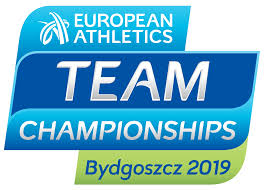 Załącznik nr 1 do Regulaminu konkursu„Stadionowy eko-dekalog – czyli 10 zasad ekologicznego kibicowania”	Zapoznałem się i akceptuję regulamin konkursu	Wyrażam zgodę na przetwarzanie moich danych osobowych w związku ze zgłoszeniem do Konkursu „Stadionowy eko-dekalog – czyli 10 zasad ekologicznego kibicowania”. Jednocześnie oświadczam, że zostałam poinformowany/a o przysługującym mi prawie dostępu do treści moich danych oraz ich poprawiania, wycofania zgody na ich przetwarzanie w każdym czasie, jak również, że podanie tych danych było dobrowolne.KARTA ZGŁOSZENIA DO KONKURSUKARTA ZGŁOSZENIA DO KONKURSUDANE UCZESTNIKA KONKURSUDANE UCZESTNIKA KONKURSUImię i nazwisko uczennicy/uczniaRok urodzenia uczennicy/uczniaImię i nazwisko nauczyciela prowadzącegoNazwa i adres szkołyAdres e-mail i telefon szkoły